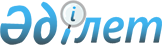 О внесении изменений в решение Тупкараганского районного маслихата от 20 июля 2018 года № 22/188 "Об утверждении Регламента собрания местного сообщества сел и сельского округа Тупкараганского района"Решение Тупкараганского районного маслихата Мангистауской области от 27 августа 2020 года № 46/346. Зарегистрировано Департаментом юстиции Мангистауской области 4 сентября 2020 года № 4277
      В соответствии с Законами Республики Казахстан от 23 января 2001 года "О местном государственном управлении и самоуправлении в Республике Казахстан", от 6 апреля 2016 года "О правовых актах" и на основании информационного письма республиканского государственного учреждения "Департамент юстиции Мангистауской области Министерства юстиции Республики Казахстан" от 9 июня 2020 года № 05-10-1063, Тупкараганский районный маслихат РЕШИЛ:
      1. Внести в решение Тупкараганского районного маслихата от 20 июля 2018 года № 22/188 "Об утверждении Регламента собрания местного сообщества сел и сельского округа Тупкараганского района" (зарегистрировано в Реестре государственной регистрации нормативных правовых актов за № 3699, опубликовано 10 августа 2018 года в Эталонном контрольном банке нормативных правовых актов Республики Казахстан) следующее изменение:
      в Регламенте собрания местного сообщества сел и сельского округа Тупкараганского района:
      пункт 1 на русском языке изложить в новой редакции, текст на государственном языке не изменяется:
      "1. Настоящий Регламент собрания местного сообщества сел и сельского округа Тупкараганского района (далее – Регламент) разработан в соответствии с пунктом 3-1 статьи 39-3 Закона Республики Казахстан от 23 января 2001 года "О местном государственном управлении и самоуправлении в Республике Казахстан" (далее – Закон), приказом Министра национальной экономики Республики Казахстан от 7 августа 2017 года № 295 "Об утверждении Типового регламента собрания местного сообщества" (зарегистрирован в Реестре государственной регистрации нормативных правовых актов за № 15630).".
      2. Государственному учреждению "Аппарат Тупкараганского районного маслихата" (главный специалист-юрист Нәдірқожақызы Ә.) обеспечить государственную регистрацию настоящего решения в органах юстиции, размещение на интернет-ресурсе Тупкараганского районного маслихата.
      3. Контроль за исполнением настоящего решения возложить на постоянную комиссию Тупкараганского районного маслихата по социальным вопросам (председатель комиссии Берішбаева А.).
      4. Настоящее решение вступает в силу со дня государственной регистрации в органах юстиции и вводится в действие по истечении десяти календарных дней после дня его первого официального опубликования.
					© 2012. РГП на ПХВ «Институт законодательства и правовой информации Республики Казахстан» Министерства юстиции Республики Казахстан
				
      Председатель сессии

К. Озгамбаев

      Секретарь Тупкараганского районного маслихата

А. Досанова
